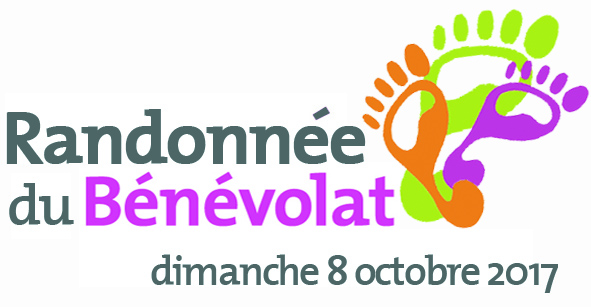 se mobiliser collectivement pour réaliser un projet solidaireIntitulé du projet :……………………………………………………………Contexte : Objectifs: Description des actions et calendrier: ASSOCIATIONS, COLLECTIFS  ET/OU BENEVOLES PARTICIPANTS :PARTENAIRES ASSOCIES :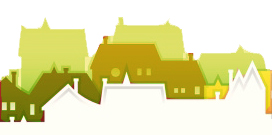 CONTACTS:					village solidaire 2017